Freistellungsbescheid/ Gemeinnützigkeitsbescheid/ Satzungskonformität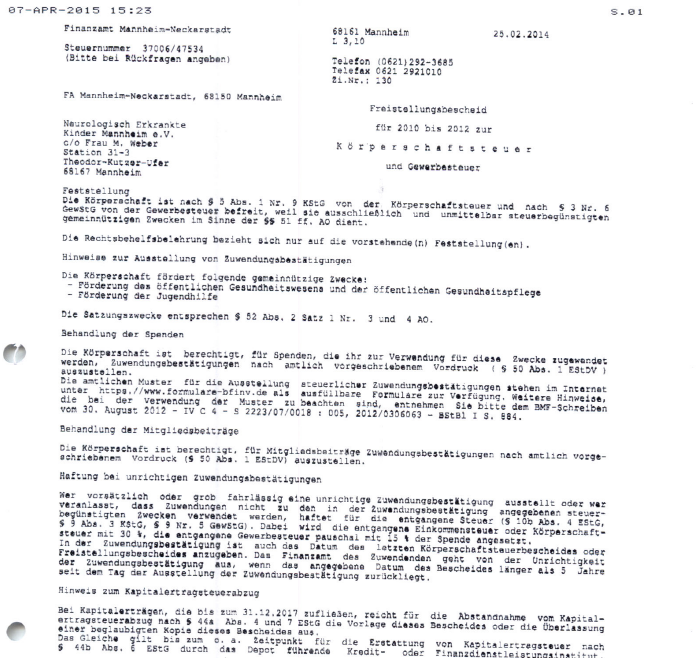 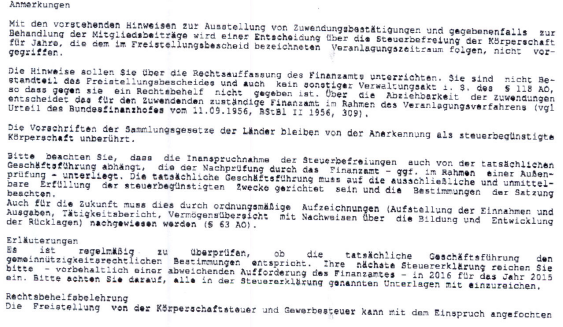 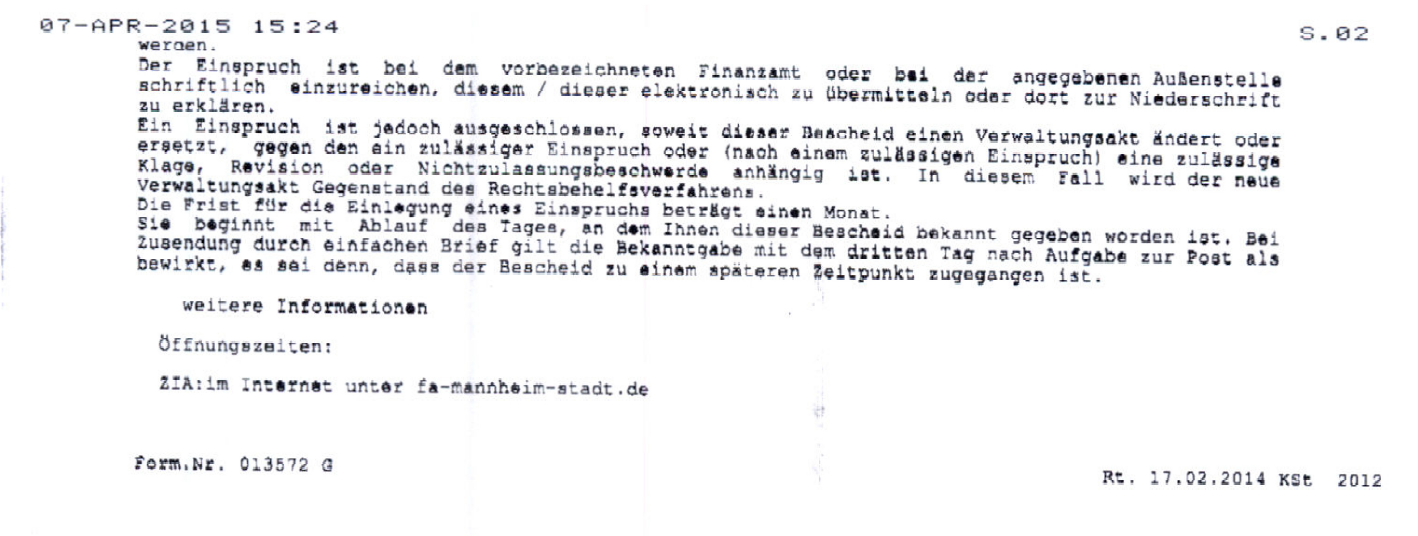 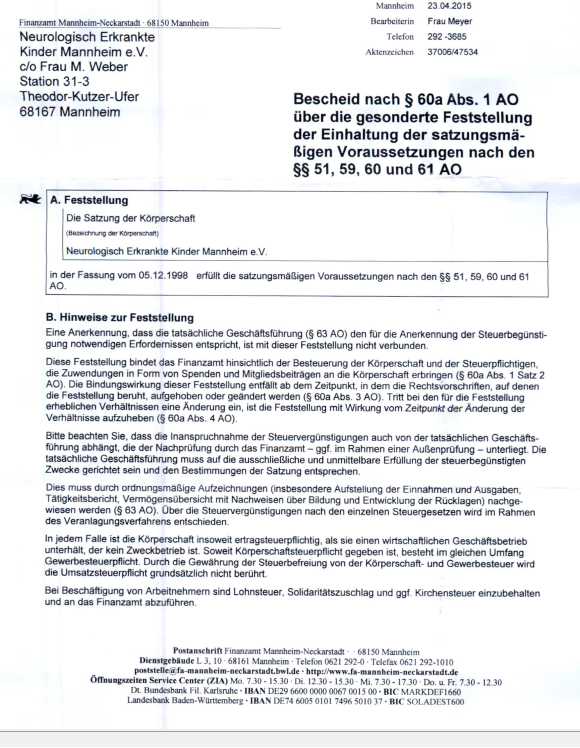 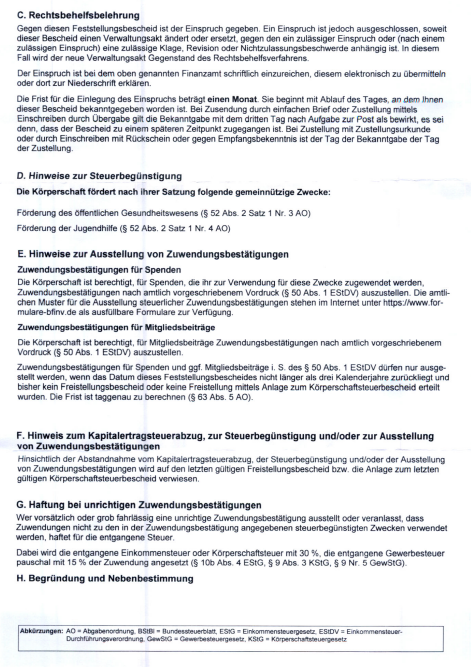 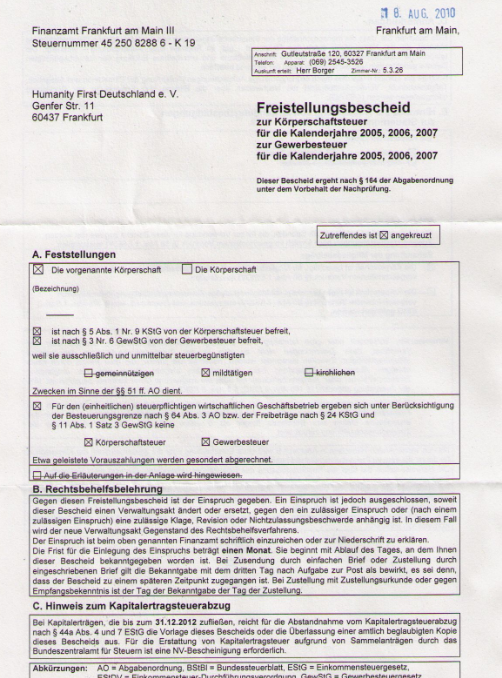 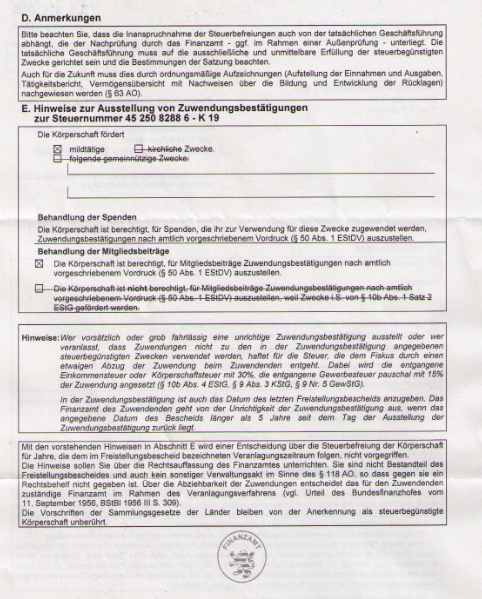 